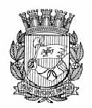 Publicado no D.O.C. São Paulo, 041, Ano 62 Quinta-Feira.23 de Fevereiro de 2017Secretarias, Pág.01PORTARIA 382, DE 22 DE FEVEREIRO DE 2017JULIO FRANCISCO SEMEGHINI NETO, Secretário do GovernoMunicipal, no uso da competência que lhe foi conferida peloDecreto 53.692, de 08.01.2013,RESOLVE:EXONERARSECRETARIA MUNICIPAL DE TRABALHO E EMPREENDEDORISMO1- CELIA ALAS ROSSI, RF 757.452.5, a partir de 07.02.2017,do cargo de Chefe de Seção Técnica, Ref. DAS-10, da SeçãoTécnica de Controle Sanitário e Alimentos Manipulados, daCoordenadoria de Segurança Alimentar e Nutricional, da SecretariaMunicipal de Trabalho e Empreendedorismo, constante dosDecretos 54.888/14 e 54.990/14.2- ELISANGELA MARCELINO DE ARANDAS, RF 809.964.2,a pedido, do cargo de Chefe de Seção Técnica, Ref. DAS-10,da Seção Técnica de Controle, da Coordenadoria de SegurançaAlimentar e Nutricional, da Secretaria Municipal de Trabalhoe Empreendedorismo, constante dos Decretos 54.888/14 e54.990/14.3- MARINA APARECIDA DE FARIA, RG 13.064.843-7, a partirde 01.02.2017, do cargo de Coordenador I, Ref. DAS-11, daCoordenação Pedagógica da Escola Técnica de Saúde PúblicaProfessor Makiguti, da Coordenadoria de Ensino, Pesquisa eCultura, da Fundação Paulistana de Educação, Tecnologia e Cultura,da Secretaria Municipal de Trabalho e Empreendedorismo,constante da Lei 16.115/15 e do Decreto 56.071/15.SECRETARIA DO GOVERNO MUNICIPAL, aos 22 de fevereirode 2017.JULIO FRANCISCO SEMEGHINI NETO, Secretário do GovernoMunicipal.Secretarias, Pag.05TÍTULO DE NOMEAÇÃO 192, DE 22 DE FEVEREIRODE 2017JULIO FRANCISCO SEMEGHINI NETO, Secretário do GovernoMunicipal, no uso da competência que lhe foi conferida peloDecreto 53.692, de 08.01.2013,RESOLVE:NOMEARSECRETARIA MUNICIPAL DE TRABALHO E EMPREENDEDORISMO1- CELIA ALAS ROSSI, RF 757.452.5, excepcionalmente, apartir de 07.02.2017, para exercer o cargo de Diretor de DivisãoTécnica, Ref. DAS-12, da Divisão Técnica de Apoio da Frota deVeículos, da Coordenadoria de Segurança Alimentar e Nutricional,da Secretaria Municipal de Trabalho e Empreendedorismo,constante dos Decretos 54.888/14 e 54.990/14.2- ALEXSSANDRO CASSARE MARTINS, RG 22.397.404-3-SSP/SP, para exercer o cargo de Assistente Técnico II, Ref.DAS-11, do Gabinete do Secretário, da Secretaria Municipal deTrabalho e Empreendedorismo, constante do Anexo I, Tabela“A”, do Decreto 50.995/09.3- THIAGO DA SILVA CESAR, RG 30.163.815-SSP/SP, paraexercer o cargo de Encarregado de Setor II, Ref. DAI-05, doSetor de Expediente e Pessoal, da Supervisão das Divisões deControle de Abastecimento, da Coordenadoria de SegurançaAlimentar e Nutricional, da Secretaria Municipal de Trabalhoe Empreendedorismo, constante dos Decretos 54.888/14 e54.990/14.4- ALEX FERRI, RG 30.013.821-SSP/SP, para exercer o cargode Chefe de Seção Técnica, Ref. DAS-10, da Seção Técnica deControle, da Coordenadoria de Segurança Alimentar e Nutricional,da Secretaria Municipal de Trabalho e Empreendedorismo,constante dos Decretos 54.888/14 e 54.990/14.5- KELLY SILVA BRAZ, RG 34.057.061-1-SSP/SP, para exercero cargo de Coordenador I, Ref. DAS-11, da CoordenaçãoPedagógica da Escola Técnica de Saúde Pública ProfessorMakiguti, da Coordenadoria de Ensino, Pesquisa e Cultura, daFundação Paulistana de Educação, Tecnologia e Cultura, da SecretariaMunicipal de Trabalho e Empreendedorismo, constanteda Lei 16.115/15 e do Decreto 56.071/15.SECRETARIA DO GOVERNO MUNICIPAL, aos 22 de fevereirode 2017.JULIO FRANCISCO SEMEGHINI NETO, Secretário do GovernoMunicipal.Secretarias, Pág.07TRABALHO EEMPREENDEDORISMOGABINETE DO SECRETÁRIOSISTEMA MUNICIPAL DE PROCESSOS - SIMPROCDESPACHOS: LISTA 2017-2-035COORDENADORIA DE SEGURANCA ALIMENTAR E NUTRICIONALENDERECO: .PROCESSOS DA UNIDADE SDTE/COSAN/FEIRA/SUP2015-0.253.088-7 CYNTHIA CHRISTINA ZIVIANIDEFERIDOA VISTA DOS ELEMENTOS CONSTANTES DO PRESENTE,DEFIRO A SOLICITACAO ORA FORMULADA DE ALTERACAO DOGRUPO DE COMERCIO DE 23.05 PARA 23.01, NA(S) FEIRA(S)LIVRE(S) 7271-0-VM, COM AUMENTO DE METRAGEM PARA10X02, INCLUSAO DA(S) FEIRA(S) LIVRES 3000-7-AF E 6402-5-MO COM METRAGEM 10X02, E A BAIXA NA FEIRA 4404-0-PI,NA MATRICULA 027.965-01-5, TITULADA A CYNTHIA CHRISTINAZIVIANI, COM FUNDAMENTO NO ARTIGO 25 II DO DECRETON. 48.172/07, RESSALVADA A COBRANCA DE EVENTUAISDEBITOS EXISTENTES. ORA FORMULADA DE ALTERACAO DOGRUPO DE COMERCIO DE 23.05 PARA 23.01, NA(S) FEIRA(S)LIVRE(S) 7271-0-VM, COM AUMENTO DE METRAGEM PARA10X02, INCLUSAO D(S) FEIRA(S) LIVRES 3000-7-AF E 6402-5-MO COM METRAGEM 10X02, E A BAIXA NA FEIRA 4404-0-PI, NA MATRICULA 027.965-01-5, TITULADA A CYNTHIACHRISTINA ZIVIANI, COM FUNDAMENTO NO ARTIGO 25 II DODECRETO N. 48.172/07, RESSALVADA A COBRANCA DE EVENTU2016-0.002.792-6 MARIA VANDA DOS SANTOSPARCIALMENTE DEFERIDORETI-RATIFICO O DESPACHO PROFERIDO AS FLS. 13 DOPRESENTE, PUBLICADO NO D.O.C. DE 01.04.2016, PARA FAZERCONSTAR QUE DEVERAO SER INCLUSAS TAMBEM AS FEIRAS3000-7-AF E 6402-5-MO, METRAGEM 02X02 E NAO DEVERASER INCLUSA A FEIRA 4404-0-PI, POR SOLICITACAO DO TITULAR.2016-0.269.374-5 MARIA GARCIA BENEDCTODEFERIDOA VISTA DOS ELEMENTOS, AUTORIZADA A SOLICITACAOINICIAL PARA REINCLUSAO DA FEIRA 3004-0-SE NA MATRICULA002.090-01-52017-0.003.953-5 JOSELITO PINTO SOBRALDEFERIDOAUTORIZADA A EXPEDICAO DE MATRICULA INICIAL, GRUPODE COMERCIO 01.00, METRAGEM 10X02, NA(S) FEIRA(S)1360-9-CV2017-0.026.578-0 ARMINDA RODRIGUES DE SOUZADEFERIDOA VISTA DOS ELEMENTOS, AUTORIZADA A SOLICITACAOINICIAL PARA REATIVACAO DA MATRICULA 019.028-01-6,COM PERDA DA ANTIGUIDADE2017-0.028.598-6 GIVALDO SOARES DA SILVADEFERIDOCOM FUNDAMENTO NO ART. 18 DO DEC. 48.172/07, SATISFEITASAS DEMAIS EXIGENCIAS LEGAIS, AUTORIZADA A TRANSFERENCIADA MATRICULA 007.527-02-0, DE GIVALDO SOARESDA SILVA - ME PARA LUCIANO LUIS DA SILVA-ME2017-0.028.700-8 MARIA IRAILDES MACEDO PIMENTELDEFERIDOCOM FUNDAMENTO NO ART. 25, INC. II DO DEC.48.172/07, RESSALVADA A COBRANCA DE EVENTUAIS DEBITOSEXISTENTES, AUTORIZADA A BAIXA TOTAL DA MATRICULA037.420-01-1, A PARTIR DE 15.02.2017.